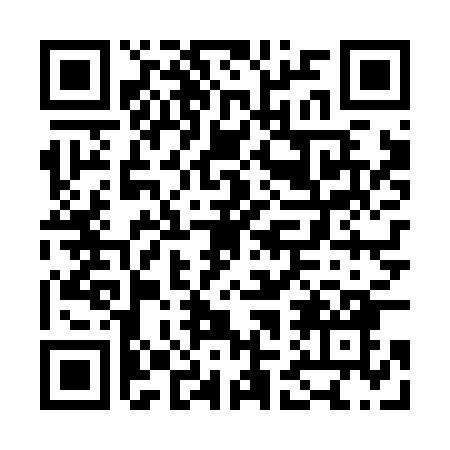 Prayer times for Cekov, Czech RepublicMon 1 Apr 2024 - Tue 30 Apr 2024High Latitude Method: Angle Based RulePrayer Calculation Method: Muslim World LeagueAsar Calculation Method: HanafiPrayer times provided by https://www.salahtimes.comDateDayFajrSunriseDhuhrAsrMaghribIsha1Mon4:396:331:005:287:299:162Tue4:366:301:005:297:309:183Wed4:346:281:005:307:329:204Thu4:316:2612:595:317:339:225Fri4:286:2412:595:327:359:246Sat4:266:2212:595:347:379:267Sun4:236:2012:595:357:389:288Mon4:206:1812:585:367:409:309Tue4:186:1612:585:377:419:3210Wed4:156:1412:585:387:439:3411Thu4:126:1112:575:397:449:3612Fri4:096:0912:575:407:469:3913Sat4:066:0712:575:417:479:4114Sun4:046:0512:575:427:499:4315Mon4:016:0312:565:437:519:4516Tue3:586:0112:565:447:529:4817Wed3:555:5912:565:457:549:5018Thu3:525:5712:565:467:559:5219Fri3:495:5512:565:477:579:5420Sat3:475:5312:555:487:589:5721Sun3:445:5112:555:498:009:5922Mon3:415:4912:555:508:0110:0223Tue3:385:4712:555:518:0310:0424Wed3:355:4512:555:528:0510:0725Thu3:325:4412:545:538:0610:0926Fri3:295:4212:545:548:0810:1227Sat3:265:4012:545:558:0910:1428Sun3:235:3812:545:568:1110:1729Mon3:205:3612:545:578:1210:1930Tue3:175:3412:545:588:1410:22